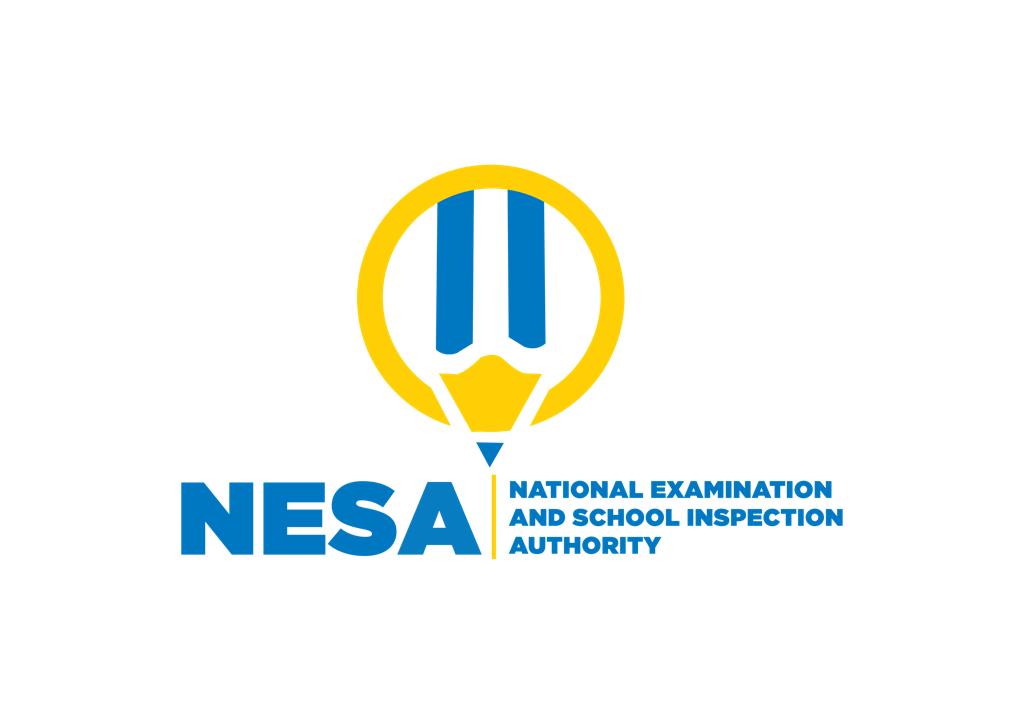 SENIOR FOUR END OF YEAR EXAMINATIONS, 2021SUBJECT: HISTORY AND CITIZENSHIPDURATION: 2 HOURS INSTRUCTIONS:Write your names and class on the answer booklet Do not open this question paper until you are told to do so.This paper has two sections, section A is history of Africa and section B is the history of the world and citizenshipThere are five (5) questions in this paper, attempt all questions in both sectionsEach question carries 20 marks      6)    All history questions should be answered in an essay form, including     good introduction and conclusion. listing points will lead a candidate not to get full mark(s).                                                                                                                    7) Use a blue or black penSection A: History of Africa1) How is the 1994 Genocide against Tutsi in Rwanda similar to other genocides that occurred in 20th century?                                       (20marks)                                                                              2 Discuss factors that led to the failure of African resistance against               colonial rule?                                                                                     Section B: History of the World and Citizenship3) Examine the contribution of the Roman civilization to modern                                society.                                                                                          (20marks)4) The coachman of European affairs”. Is this a fair assessment of                      Metternich between 1815-1848?                                                    (20marks)5) Examine the problems faced during the operations of                                Gacaca Courts.                                                                                  (20marks)